Путём сочетания полевой работы и камерной обработки данных при помощи программ «Google Earth» и «AutoCAD» была выполнена примерная топографическая съёмка (см. рис. 1.2.) с нанесением относительных отметок высоты (балтийская система).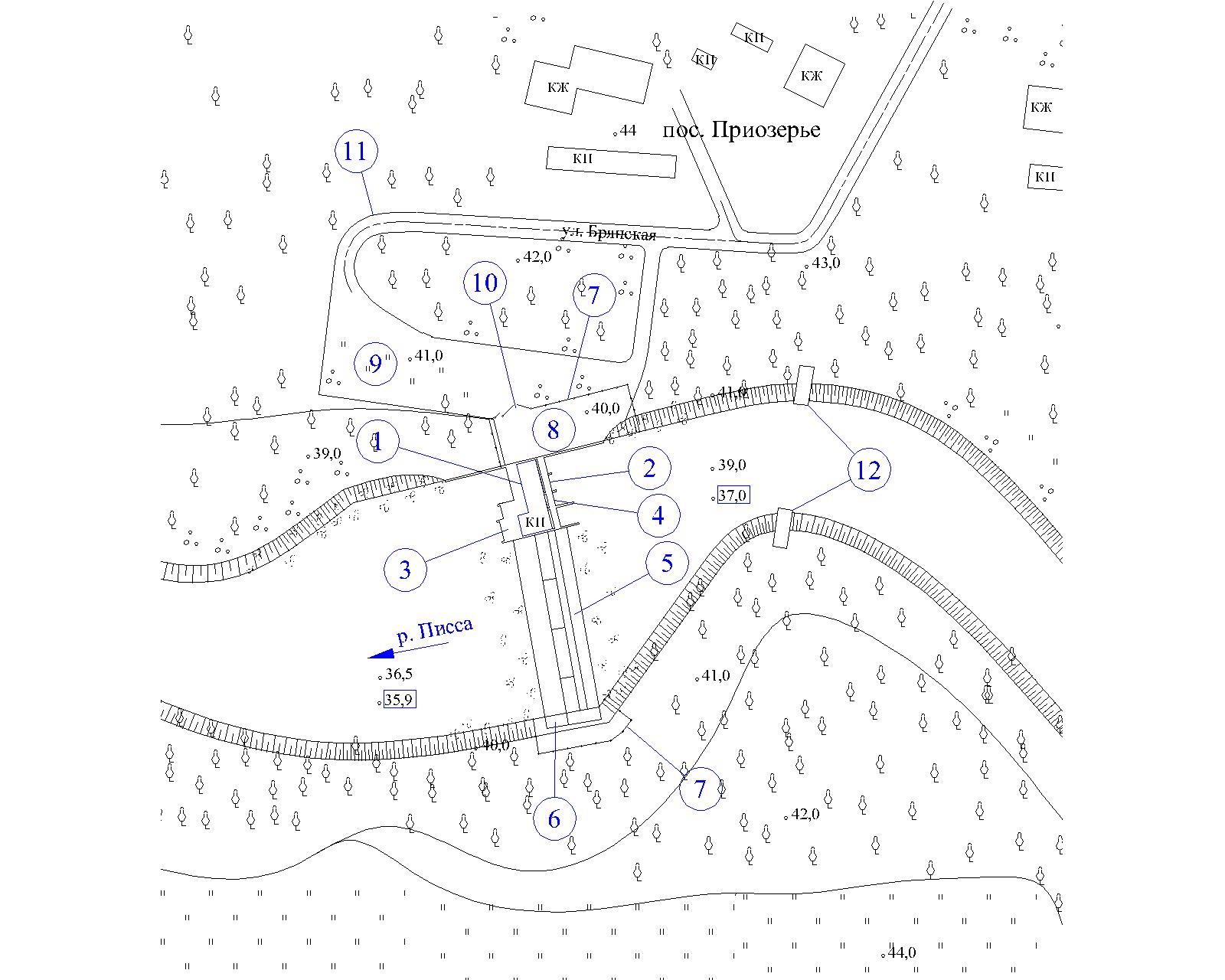 Рисунок 1.2 – Генплан ГЭСВ состав ГЭС входят следующие сооружения:1 – здание ГЭС;2,3 – водозабор и водовыпуск гидротурбин №1,2;4 – донный водосброс;5 – водосливная плотина;6 – сопрягающий участок с площадкой обслуживания;7 – ограждение;8 – площадка обслуживания (смотровая площадка);9 – площадка для отдыха;10 – ворота;11 – подъездной путь